March2022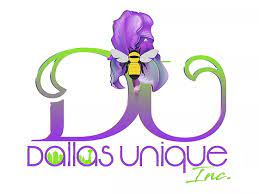 SundayMondayTuesdayWednesdayThursdayFridaySaturday12345Purchase Tickets for Jet Relays Deposit for San. Antonio Trip 50.00Purchase Parent T-shirtsNew Student Registration10 am – 11:30 am67891011Jet Relays  12Double-Good Popcorn Sale BeginHouston trip Deposit 50.0010 Min. Show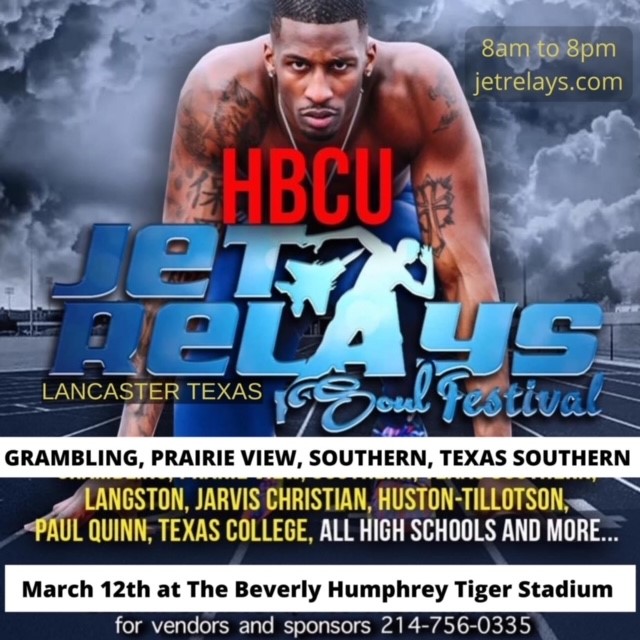 1314151617181920212223242526Payment on San Antonio Trip 250.002728293031Double-good Popcorn Sale endPurchase travel T-shirtsParents and studentsApril2022SundayMondayTuesdayWednesdayThursdayFridaySaturday12Balance due for Houston Trip.150.00345678Dreams in Motion 9World Famous Chocolate Candy SaleHouston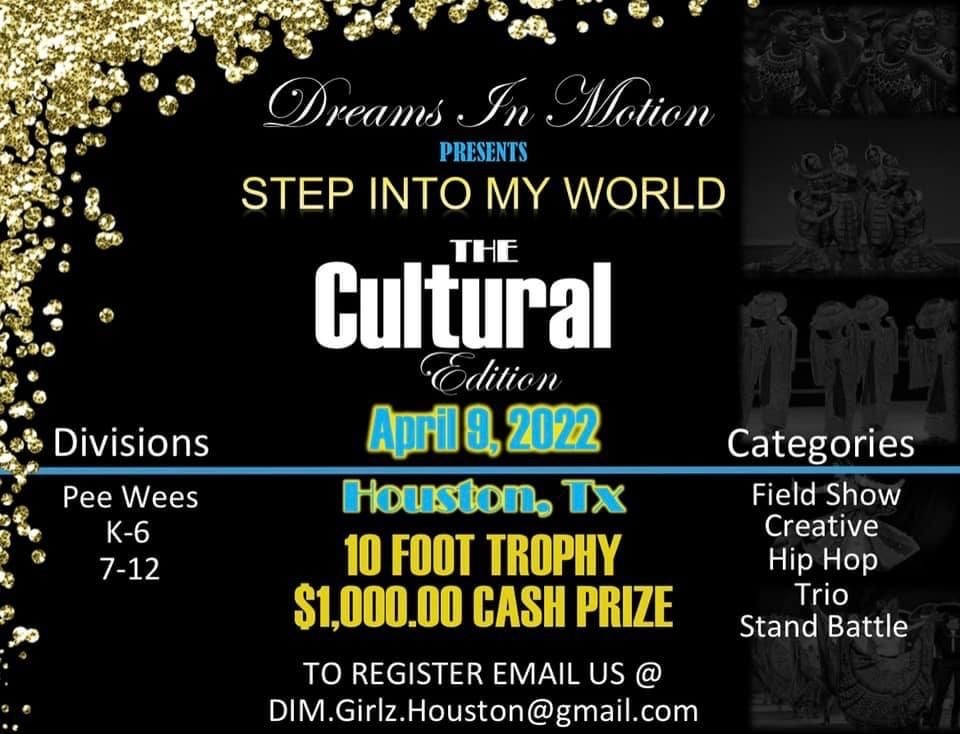 10111213141516World Famous Chocolate Candy Sale EndBalance due for San. Antonio trip. 225.00171819202122Mainstream   23Showtime Int.San. Antonio, TX. 24252627282930May2022SundayMondayTuesdayWednesdayThursdayFridaySaturday1234567Killeen Trip Deposit 50.00891011121314Bust the Buck 2nd St. in South Dallas & Oak Cliff Near Studio 9am – 12 Noon15161718192021DUSpring Show222324252627Tip to Toe 28Killeen Trip Final Payment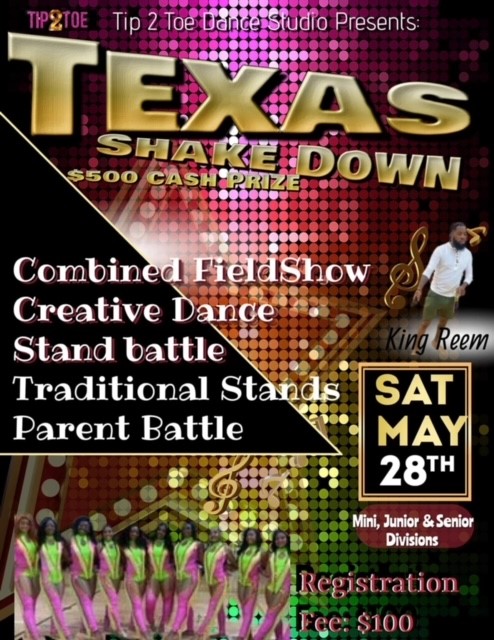 293031Launch Double-good fundraiserMemorial DayJune2022SundayMondayTuesdayWednesdayThursdayFridaySaturday123Knock out Dollz 4Deposit for LA trip 100.00Killeen, TX.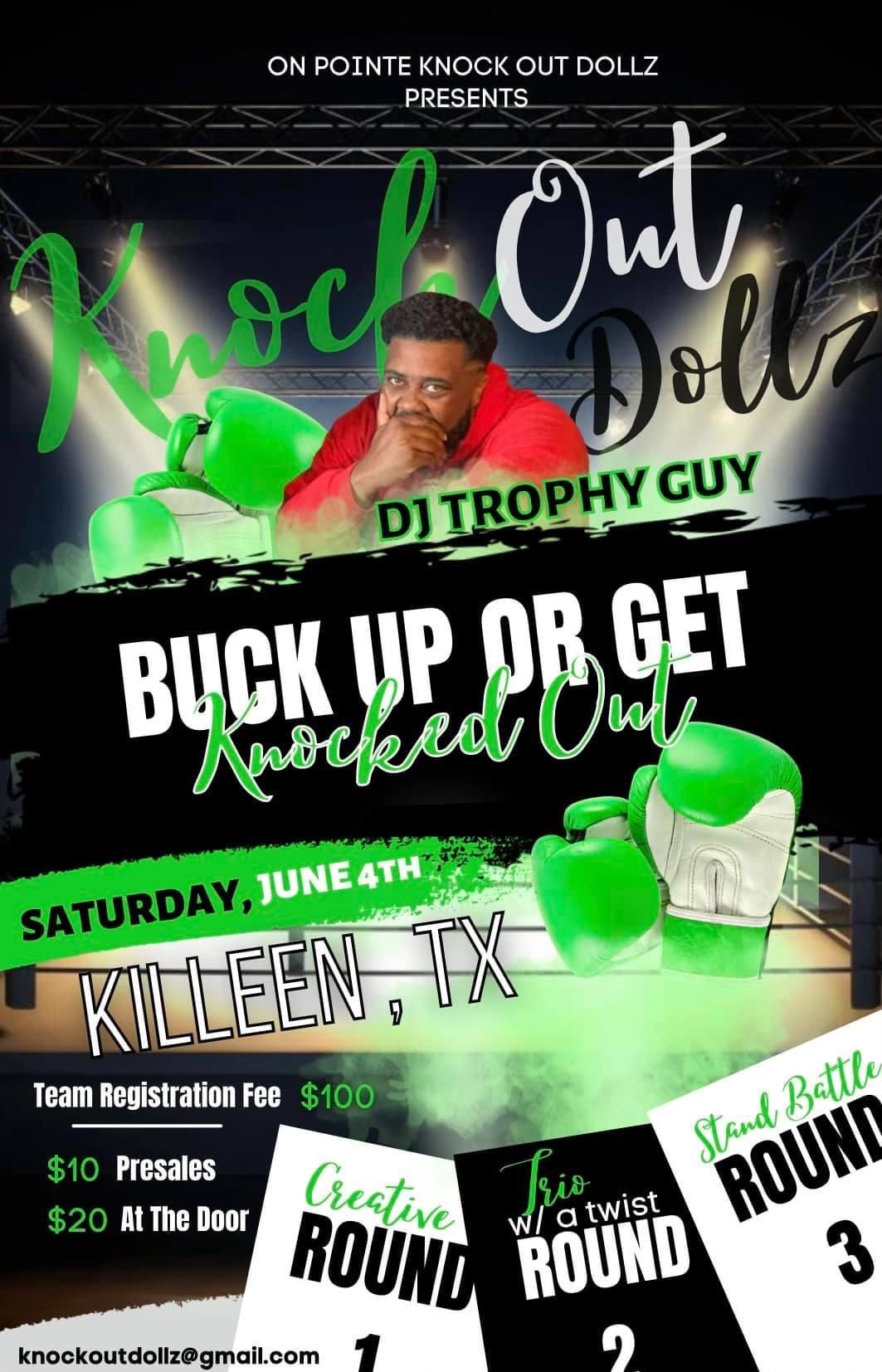 567891011Bust the Buck 2nd St. in South Dallas & Oak Cliff Near Studio 9am – 1PM12131415161718Double-good Popcorn Sale endPayment on LA trip 200.00192021222324252627282930July2022SundayMondayTuesdayWednesdayThursdayFridaySaturday12Payment on LA trip 200.003456789Bust the Buck 2nd St. in South Dallas & Oak Cliff Near Studio 9am – 1pm10111213141516Final Payment on LA trip17181920212223Fly into CaliShowtime International Los. Angeles, CA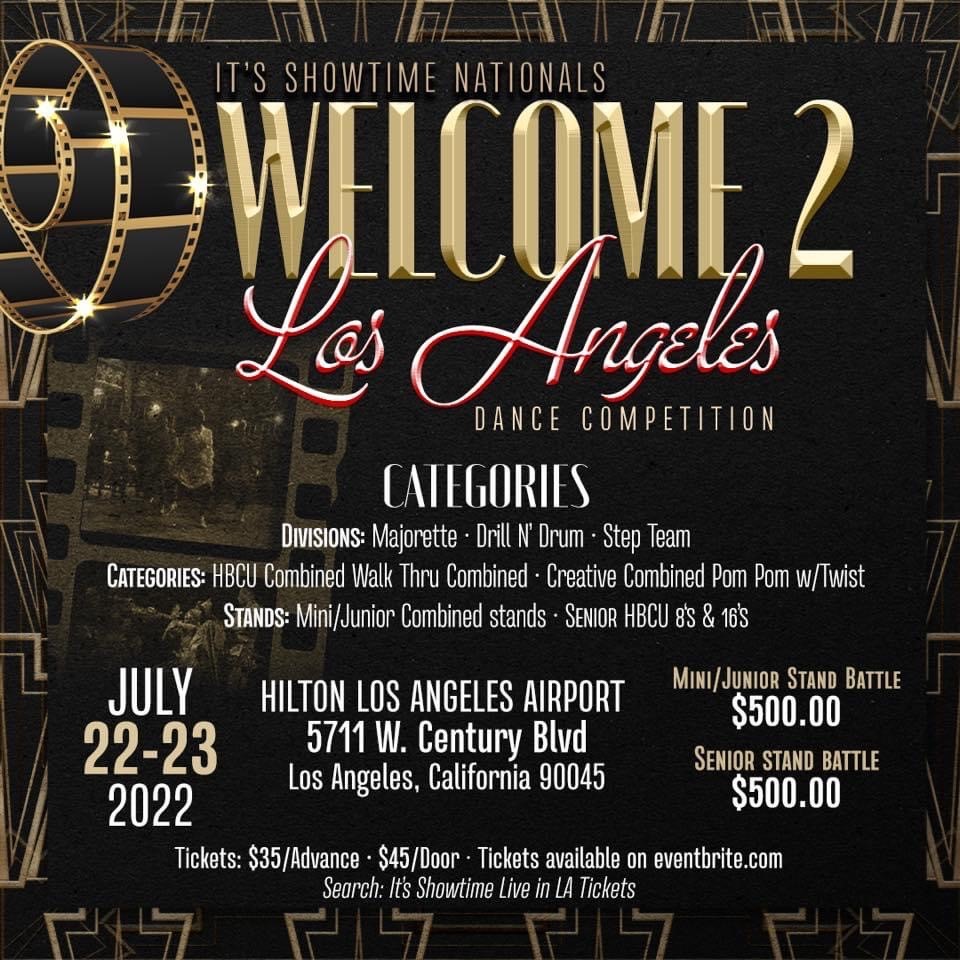 Showtime International Los. Angeles, CA24252627282930Venus BeachUniversal StudiosDisney Park31August2022SundayMondayTuesdayWednesdayThursdayFridaySaturday12345678910111213141516171819202122232425262728293031September2022SundayMondayTuesdayWednesdayThursdayFridaySaturday123456789101112131415161718192021222324252627282930October2022SundayMondayTuesdayWednesdayThursdayFridaySaturday12345678910111213141516171819202122232425262728293031November2022SundayMondayTuesdayWednesdayThursdayFridaySaturday123456789101112131415161718192021222324252627282930December2022SundayMondayTuesdayWednesdayThursdayFridaySaturday12345678910111213141516171819202122232425262728293031